Noteikumi par bērna vai jaunieša uzņemšanu kustībā “Jaunsardze” un atskaitīšanu no tāsIzdoti saskaņā ar Valsts pārvaldes						iekārtas likuma 72.panta pirmāsdaļas 2. punktu un Militārā dienesta likuma 17.1 panta pirmo un trešo daļuI. Vispārīgie jautājumi1. Noteikumi nosaka bērna līdz 18 gadiem (turpmāk – bērns) vai jaunieša no 18 gadiem (turpmāk – jaunietis) uzņemšanas, reģistrēšanas un atskaitīšanas kārtību kustībā “Jaunsardze” (turpmāk – Jaunsardze).2. Bērns vai jaunietis, kurš vēlas iestāties Jaunsardzē, iesniedz Jaunsardzes centra (turpmāk – Centrs) Novada nodaļas jaunsargu instruktoram (turpmāk –instruktors) noteikta parauga iesniegumu – anketu (turpmāk – anketa) (1. pielikums).3. Pēc anketas saņemšanas instruktors bērnu vai jaunieti reģistrē elektroniskajā skolvadības sistēmā E-klase (turpmāk – E-klase) kā jaunsargu kandidātu.4. Bērns vai jaunietis jaunsarga kandidāta statusā Jaunsardzē darbojas līdz sešiem mēnešiem. Pēc svinīgā solījuma došanas bērns vai jaunietis tiek uzņemts Jaunsardzē.5. Pēc solījuma došanas bērna likumiskais pārstāvis vai jaunietis slēdz līgumu ar Centru par dalību Jaunsardzē.6. Līgumu par bērna vai jaunieša dalību Jaunsardzē Centra vārdā slēdz ar Centra direktora rīkojumu pilnvaroti instruktori. 7. Instruktoram, uzsākot darba tiesiskās attiecības, ar Centra direktora rīkojumu piešķir unikālu numuru, bet instruktoram pārtraucot darba tiesiskās attiecības, piešķirto numuru līgumu reģistrācijā vairs neizmanto. 8. Līgumu par bērna vai jaunieša dalību Jaunsardzē paraksta papīra formā.II. Līguma slēgšana un reģistrācija9. Par bērna vai jaunieša dalību Jaunsardzē instruktors līgumu slēdz ar:9.1. bērna vecumā līdz 18 gadiem likumisko pārstāvi (2.pielikums);9.2. jaunieti vecumā no 18 gadiem (3.pielikums).10. Instruktors, izmantojot E-klasē sadaļā „Skolas jaunumi” ievietotos līgumu paraugus, sagatavo un paraksta līgumu divos eksemplāros, no kuriem – vienu reģistrētu un parakstītu saņem bērna likumiskais pārstāvis vai jaunietis, otrs – glabājas pie instruktora. 11. Pēc līguma noslēgšanas instruktors reģistrē līgumu šo noteikumu 13.punktā noteiktajā kārtībā un līguma numuru ievada E-klasē.12. Par līgumu noslēgšanu un tā reģistrāciju atbild instruktors.13. Līgumu reģistrē excel tabulā (4. un 5.pielikums) un līgumam piešķir reģistrācijas numuru pēc šo noteikumu 6.pielikumā noteiktā parauga, lietojot šādus apzīmējumus: 13.1. instruktora ar Centra direktora rīkojumu piešķirtais numurs – NR;13.2. likumiskais pārstāvis vai jaunsargs – LP vai J;13.3. līguma slēgšanas gads – YYYY;13.4. līguma kārtas numurs instruktora reģistrā – NNN.14. Ja bērna likumiskais pārstāvis vai jaunietis kārtējā mācību gada sākumā neizsaka iebildumus un ierosinājumus līgumsaistību izbeigšanai un iesniedz instruktoram ģimenes ārsta izziņu (veidlapa 027/u), kas attiecīgajā mācību gadā atļauj piedalīties Centra organizētajos pasākumos un mācību nodarbībās, līguma termiņš automātiski pagarinās vēl uz vienu gadu.15. Bērnu, kurš mācās un dzīvo internātskolās vai dzīvo izglītības iestāžu internātos un kura likumiskie pārstāvji objektīvu apstākļu dēļ pirms katras nodarbības un pasākuma nevar pilnībā izvērtēt bērna dalību tajā, ņemot vērā bērna veselības stāvokli, instruktors var nosūtīt pie izglītības iestādes mediķa veselības stāvokļa novērtēšanai.III. Jaunsarga atskaitīšana16. Bērnu vai jaunieti atskaita no dalības Jaunsardzē un izslēdz no E-klases šādos gadījumos:16.1. bērns vai jaunietis bez attaisnojoša iemesla neapmeklē rīkotos pasākumus un nodarbības ilgāk par trīs mēnešiem, kā arī nepilda līgumā noteiktos pienākumus;16.2. bērna likumiskais pārstāvis nepilda līgumā noteiktos pienākumus;16.3. bērns vai jaunietis apzināti pārkāpis drošības noteikumus, jaunsargu Ētikas kodeksu;16.4. bērns vai jaunietis apzināti neievēro formas tērpa valkāšanas noteikumus vai, to valkājot, diskreditē Jaunsardzi;16.5. citos gadījumos, ja tādi paredzēti līgumā vai citos normatīvajos aktos.17. Instruktors nosūta bērna likumiskajam pārstāvim vai jaunietim E-klasē vai uz e-pastu, kas minēts līguma kontaktinformācijā, brīdinājumu par to, ka bērns vai jaunietis var tikt atskaitīts, ja viena mēneša laikā netiks novērstas nepilnības.  18. Ja noteiktajā termiņā netiek novērstas brīdinājumā minētās nepilnības, instruktors pieņem lēmumu par bērna vai jaunieša atskaitīšanu, trīs dienu laikā rakstiski nosūtot bērna likumiskajam pārstāvim vai jaunietim paziņojumu ar argumentētu pamatojumu par līguma izbeigšanu un bērna vai jaunieša atskaitīšanu no Jaunsardzes.  IV. Līgumu glabāšana un kontrole19. Līgumus uzglabā pie instruktora aizslēdzamās telpās, aizslēdzamās biroja mēbelēs Centra dokumentu pārvaldības noteikumos noteiktajā kārtībā.20. Instruktors personas datu apstrādi veic godprātīgi un atbilstoši spēkā esošajiem normatīvajiem aktiem, kas nosaka fizisko personu datu apstrādi; nodrošina atbilstošu personas datu drošību, tostarp aizsardzību pret neatļautu vai nelikumīgu apstrādi, pret nejaušu nozaudēšanu. 21. Instruktors līgumus uzrāda Centra direktora un Novada vadītāja noteiktajām personām.22. Ja jaunsargs maina jaunsargu vienību, instruktors līgumu pārsūta attiecīgā Novada nodaļas vadītājam.23. Par instruktora maiņu attiecīgās Novada nodaļas vadītājs rakstiski paziņo bērna likumiskajam pārstāvim vai jaunietim.V. Noslēguma jautājumi24. Ar šo noteikumu spēkā stāšanos, spēku zaudē Jaunsardzes un informācijas centra 2017.gada 11.septembra noteikumi Nr.7 – NOT ,,Kārtība par bērnu un jauniešu uzņemšanu, reģistrēšanu un atskaitīšanu kustībā ,,Jaunsardze””.Direktora p.i. 								         Juris JuškānsVladimirs Derjagins, 67335372Vladimirs.Derjagins@jc.gov.lv								1.pielikums								Jaunsardzes centra										24.02.2020 noteikumiem Nr.1-NOT – ANKETAdalībai JaunsardzēEs, __________________________________________________ vēlos brīvprātīgi				(vārds, uzvārds)iestāties JaunsardzēPar sevi sniedzu šādas ziņas:	1) Personas kods ____________________	2) Deklarētā dzīvesvieta: __________________________________________________________________(vai faktiskās dzīvesvietas adrese, ja tā atšķiras no deklarētās dzīvesvietas)	3) Tālrunis __________________	4) Mācību vieta ________________________________________________	5) Klase _____________________20__.gada___._____________	____________________________                                                                                           (jaunsarga kandidāta paraksts)********************************************************************************************************************Aizpilda bērna vecumā līdz 18 gadiem likumiskais pārstāvis:Piekrītu, ka mans(a) __________________________________________________	                        (dēls, meita)	                              (vārds, uzvārds)iestājas un darbojas Jaunsardzē.Likumiskā pārstāvja kontaktinformācija: ____________________________________________________________________________________________________________________________________(vārds, uzvārds, tālrunis; adrese, e-pasta adrese)20__.gada___.____________                                            ____________________________	______________	                               (likumiskā pārstāvja vārds, uzvārds)                                               (paraksts)Direktora p.i. 								           Juris Juškāns								2.pielikums								Jaunsardzes centra										24.02.2020 noteikumiem Nr.1-NOTLĪGUMSar bērna vecumā līdz 18 gadiem likumisko pārstāvipar dalību JaunsardzēJaunsardzes centrs, reģistrācijas Nr.90009222536, adrese K.Valdemāra iela 10/12, Rīga, tā ____.novada nodaļas jaunsargu instruktora _______________________________ personā, kurš(-a) rīkojas pamatojoties uz Jaunsardzes centra direktora 20____.gada____. ______________ rīkojuma Nr._____________ „Par līgumu noslēgšanu „Par bērna un jaunieša dalību Jaunsardzē” pamata (turpmāk – Centrs), no vienas puses un(turpmāk – Likumiskais pārstāvis), no otras puses,	abi kopā saukti Līdzēji, bet katrs atsevišķi Līdzējs, pamatojoties uz Militārā dienesta likuma 17.1 panta trešo daļu, noslēdz šādu līgumu (turpmāk – Līgums):1. Līguma priekšmetsBērns brīvprātīgi piedalās Jaunsardzē, bet Centrs bez maksas izglīto bērnu valsts aizsardzības jomā un veicina tā pilsonisko apziņu un patriotismu atbilstoši aizsardzības ministra apstiprinātajai jaunsargu interešu izglītības programmai (turpmāk – Programma).2. Likumiskā pārstāvja pienākumi un tiesības2.1. Likumiskā pārstāvja pienākumi: 2.1.1. elektroniskajā skolvadības sistēmā (turpmāk – E-klase), Centra interneta vietnē www.jc.gov.lv vai sazinoties ar jaunsargu instruktoru:2.1.1.1. iepazīties ar Programmu, Jaunsardzes darbības organizācijas nolikumu, jaunsargu Ētikas kodeksu, drošības noteikumiem jaunsargu nodarbībās un pasākumos, Jaunsargu pašpārvaldes nolikumu, jaunsarga formas nēsāšanas noteikumiem, materiāli tehnisko līdzekļu aprites kārtību, kā arī citiem Jaunsardzes darbību reglamentējošiem dokumentiem sadaļā ,,Skolas jaunumi”;2.1.1.2. iepazīties ar Programmu, mācību nodarbību sarakstiem un ikmēneša pasākumu plāniem vietnē https://www.jc.gov.lv/lv/macibu-programma, kā arī jaunsargu instruktora sagatavoto papildu informāciju par nodarbībām un pasākumiem;2.1.1.3. sekot līdzi nodarbību un pasākumu apmeklējumam;2.1.2. pirms katras nodarbības un pasākuma izvērtēt bērna dalību tajā, ņemot vērā bērna veselības stāvokli un citus apstākļus (piemēram, īpašu uztura režīmu, alerģijas, pedikulozi u.c.), un obligāti informēt jaunsargu instruktoru, ja bērns tajā nepiedalīsies;2.1.3. katra mācību gada sākumā iesniegt jaunsargu instruktoram ģimenes ārsta izziņu (veidlapa 027/u), kas attiecīgajā mācību gadā atļauj bērnam piedalīties Centra organizētajos pasākumos un mācību nodarbībās, pastāvīgi sekot līdzi bērna veselības stāvoklim un nekavējoties informēt, ja bērnam īslaicīgi jebkādu iemeslu dēļ slodze nav vēlama, kā arī sniegt citu būtisku informāciju par bērnu, kas būtu jāzina jaunsargu instruktoram;2.1.4. nodrošināt, ka bērnam ir nodarbības vai pasākuma specifikai, norises vietai un laika apstākļiem atbilstošs apģērbs un apavi gadījumos, ja to nenodrošina Centrs;2.1.5. sekot līdzi, lai bērns saudzīgi izturas pret formas tērpu, individuālo ekipējumu un inventāru, ja viņam tāds izsniegts, un nodrošina formas tērpa un individuālā ekipējuma apkopi un uzturēšanu lietošanas kārtībā; 2.1.6. sekot līdzi, lai bērns vai cita fiziska persona neizmanto jaunsarga formas tērpu vai tā sastāvdaļas ārpus Jaunsardzes aktivitātēm vai neatbilstoši Centra noteiktajai kārtībai. Kompensēt materiālos zaudējumus formas tērpa nozaudēšanas gadījumā; 2.1.7. parakstīties par bērnam izsniegtajiem materiāli tehniskajiem līdzekļiem ,,Jaunsarga materiāli tehnisko līdzekļu uzskaites kartītē”;2.1.8. sekot līdzi, lai bērns izsniegtos materiāli tehniskos līdzekļus atdod Centram, ja šis Līgums tiek izbeigts, kā arī citos gadījumos, ja to pieprasa jaunsargu instruktors;2.1.9. sekot līdzi, lai bērnam izsniegto jaunsarga apliecību atdotu Centram, ja šis Līgums tiek izbeigts; 2.1.10. atlīdzināt nodarītos materiālos zaudējumus, kas radušies bērna tīšas rīcības dēļ, ne vēlāk kā viena mēneša laikā;2.1.11. informēt jaunsargu instruktoru vismaz vienu mēnesi pirms, ja bērns neturpinās dalību Jaunsardzē;2.1.12. sekot, lai bērns ar Jaunsardzi saistītās fotogrāfijas publicē sociālajos tīklos tikai ar jaunsargu instruktora saskaņojumu.2.2. Likumiskā pārstāvja tiesības ir:2.2.1. piedalīties Centra rīkotajās nodarbībās un pasākumos, iepriekš saskaņojot ar jaunsargu instruktoru (likumiskais pārstāvis sedz izdevumus, ja tādi radušies saistībā ar dalību pasākumā);2.2.2. iesniegt rakstiskus priekšlikumus jaunsargu instruktoram par Programmas īstenošanu, nodarbību un pasākumu organizēšanu;2.2.3. saņemt no Centra un jaunsargu instruktora visu informāciju, kas saistīta ar bērna dalību Jaunsardzē;2.2.4. izbeigt Līgumu, vismaz vienu mēnesi iepriekš rakstiski vai elektroniski informējot par to jaunsargu instruktoru, nosūtot informāciju uz Līgumā norādīto adresi;2.2.5. atsaukt savu piekrišanu personas datu apstrādei jebkurā laikā.3. Centra pienākumi un tiesības3.1. Centra pienākumi ir:3.1.1. nodrošināt kvalitatīvu Programmas īstenošanu saskaņā ar Centra apstiprinātu mācību grafiku;3.1.2. E-klasē:3.1.2.1. nodrošināt pieeju Programmai, Jaunsardzes darbības organizācijas nolikumam, jaunsargu Ētikas kodeksam, drošības noteikumiem jaunsargu nodarbībās un pasākumos, Jaunsargu pašpārvaldes nolikumam, jaunsarga formas nēsāšanas noteikumiem, materiāli tehnisko līdzekļu aprites kārtībai, kā arī citiem Jaunsardzes darbību reglamentējošiem dokumentiem sadaļā ,,Skolas jaunumi”;3.1.2.2. ievietot nodarbību norises laikus, kā arī citu informāciju par nodarbībām;3.1.2.3. atzīmēt nodarbību un pasākumu apmeklējumu;3.1.3. iepazīstināt bērnu ar drošības noteikumiem jaunsargu nodarbībās un pasākumos un atkarībā no bērna vecuma arī ar citiem ar Programmas īstenošanu saistītajiem dokumentiem;3.1.4. organizēt drošas un bērna vecumam atbilstošas nodarbības un pasākumus; 3.1.5. informēt Likumisko pārstāvi par bērna veselības stāvokļa izmaiņām nodarbības vai pasākuma laikā un nepieciešamības gadījumā organizēt pirmās palīdzības sniegšanu;3.1.6. piešķirto valsts budžeta līdzekļu ietvaros nodrošināt jaunsargu ar Centra noteikto formas tērpu un individuālo ekipējumu; 3.1.7. sekot higiēnas normu ievērošanai nodarbībās un pasākumos;3.1.8. informēt Likumisko pārstāvi gadījumos, ja bērns pārkāpis drošības noteikumus, jaunsargu Ētikas kodeksu vai Jaunsardzes darbības organizācijas nolikumā noteikto;3.1.9. veikt personas datu apstrādi godprātīgi un saskaņā ar spēkā esošajiem normatīvajiem aktiem;3.1.10. rakstiski paziņot bērna likumiskajam pārstāvim par jaunsargu instruktora maiņu;3.1.11. lai nodrošinātu jaunieša drošību nodarbībās un pasākumos, veikt visu ar to īstenošanu saistīto risku izvērtējumu un atbilstoši šim izvērtējumam atsevišķas nodarbības un pasākumus noteikt kā paaugstinātas vai augstas bīstamības, attiecīgi to plānošanā un īstenošanā realizējot  papildu drošības pasākumus. 3.2. Centram ir tiesības:3.2.1. pieprasīt Likumiskam pārstāvim atlīdzināt materiālos zaudējumus, kas radušies bērna tīšas rīcības rezultātā;3.2.2. vienpusēji viena mēneša laikā izbeigt Līgumu, ja:3.2.2.1. Likumiskais pārstāvis nepilda šī Līguma 2.1. punktā noteiktos pienākumus;3.2.2.2. bērns bez attaisnojoša iemesla neapmeklē Centra organizētās nodarbības ilgāk par trīs mēnešiem;3.2.2.3. bērns apzināti vai atkārtoti pārkāpis drošības noteikumus, jaunsargu Ētikas kodeksu;3.2.2.4. bērns apzināti vai atkārtoti neievēro formas tērpa valkāšanas noteikumus vai, to valkājot, diskreditē Jaunsardzi;3.2.3. veikt personas datu apstrādi, kas nepieciešama līguma un Centra uzdevumu izpildei, tai skaitā, publicēt audiovizuālos materiālus sociālajos tīklos Jaunsardzes, jaunsargu sasniegumu un aktivitāšu popularizēšanas nolūkā;3.2.4. pirms dalības pasākumā nosūtīt pie izglītības iestādes mediķa veselības stāvokļa novērtēšanai bērnu, kurš mācās un dzīvo  internātskolā vai dzīvo izglītības iestādes internātā un kura Likumiskie pārstāvji objektīvu iemeslu dēļ nevar pilnībā izpildīt šī līguma 2.1.2. un 2.1.3. punktu.4. Līguma darbības termiņš, Līguma izbeigšanaun strīdu izskatīšana4.1. Līgums stājas spēkā dienā, kad to parakstījuši abi Līdzēji un ir spēkā līdz bērns sasniedzis 18 gadu vecumu.4.2. Līgums tiek uzskatīts par pagarinātu uz gadu, ja Likumiskais pārstāvis kārtējā mācību gada sākumā iesniedzis 2.1.3. punktā minēto ārsta izziņu.  4.3. Gadījumos, kad bērns maina dzīvesvietu, jaunsargu instruktors veic izmaiņas līguma 5.3. punktā noteiktajā kārtībā.4.4. Visus strīdus un domstarpības, kas rodas šī Līguma izpildes gaitā, Līdzēji risina pārrunu ceļā. Ja nav iespējams panākt vienošanos pārrunu ceļā, tie tiek risināti Latvijas Republikas normatīvajos aktos noteiktajā kārtībā.4.5. Līgumu var izbeigt atbilstoši 2.2.4. punktā vai 3.2.2. punktā noteiktajos gadījumos.5. Citi noteikumi5.1. Līdzēju savstarpējā komunikācija (t.sk. dokumentu saskaņošana un parakstīšana) notiek (atzīmēt nepieciešamo):5.1.1.  klātienē;         5.1.2.  telefoniski;      5.1.3.  elektroniski 5.1.4.  elektroniskajā vidē, izmantojot drošu elektronisko parakstu un laika zīmogu; 5.1.5.  rakstiski, izmantojot šī Līguma rekvizītu zonā norādīto kontaktinformāciju vai interneta vietnes „E-klase” saziņas iespējas.5.2. Parakstot šo līgumu, Līdzēji vienojas par bērna uzņemšanu un dalību visos Centra organizētajos pasākumos un nometnēs.  5.3. Līdzēji informē viens otru par jebkādām izmaiņām Līgumā, tajā skaitā Līguma grozījumiem, pagarināšanu vai pārtraukšanu, kā arī izmaiņām šī Līguma rekvizītu zonā norādītajā kontaktinformācijā rakstiski vai E-klases oficiālajā sarakstē.5.4. Līgums sastādīts divos eksemplāros latviešu valodā, pa vienam eksemplāram katram Līdzējam.6. līdzēju rekvizīti un parakstiDirektora p.i. 										Juris Juškāns								3.pielikums								Jaunsardzes centra										24.02.2020 noteikumiem Nr.1-NOTLĪGUMSar jaunieti vecumā no 18 gadiem par dalību JaunsardzēJaunsardzes centrs, reģistrācijas Nr.90009222536, adrese K.Valdemāra iela 10/12, Rīga, tā ____.novada nodaļas jaunsargu instruktora _______________________________ personā, kurš(-a) rīkojas pamatojoties uz Jaunsardzes centra direktora 20____.gada____. ______________ rīkojuma Nr._____________ „Par līgumu noslēgšanu „Par bērna un jaunieša dalību Jaunsardzē” pamata (turpmāk – Centrs), no vienas puses un(turpmāk – jaunietis), no otras puses,	abi kopā saukti Līdzēji, bet katrs atsevišķi Līdzējs, pamatojoties uz Militārā dienesta likuma 17.1 panta trešo daļu, noslēdz šādu līgumu (turpmāk – Līgums):1. Līguma priekšmetsJaunietis brīvprātīgi piedalās Jaunsardzē, bet Centrs bez maksas izglīto jaunieti valsts aizsardzības jomā un veicina tā pilsonisko apziņu un patriotismu atbilstoši aizsardzības ministra apstiprinātajai jaunsargu interešu izglītības programmai (turpmāk – Programma).2. JAUNIEŠA pienākumi un tiesības2.1. Jaunieša pienākumi: 2.1.1. regulāri piedalīties Centra rīkotajās nodarbībās un pasākumos;2.1.2. elektroniskajā skolvadības sistēmā (turpmāk – E-klase), Centra interneta vietnē www.jc.gov.lv vai sazinoties ar jaunsargu instruktoru:2.1.2.1. iepazīties ar Programmu, Jaunsardzes darbības organizācijas nolikumu, jaunsargu Ētikas kodeksu, drošības noteikumiem jaunsargu nodarbībās un pasākumos, jaunsarga formas nēsāšanas noteikumiem, materiāli tehnisko līdzekļu aprites kārtību, kā arī citiem Jaunsardzes darbību reglamentējošiem dokumentiem sadaļā ,,Skolas jaunumi”,2.1.2.2. iepazīties ar Programmu, mācību nodarbību sarakstiem un ikmēneša pasākumu plāniem vietnē https://www.jc.gov.lv/lv/macibu-programma, kā arī jaunsargu instruktora sagatavoto papildu informāciju par nodarbībām un pasākumiem;2.1.3. katra mācību gada sākumā iesniegt jaunsargu instruktoram ģimenes ārsta izziņu (veidlapa 027/u), kas attiecīgajā mācību gadā atļauj piedalīties Centra organizētajos pasākumos un mācību nodarbībās, nekavējoties informēt jaunsargu instruktoru, ja īslaicīgi jebkādu iemeslu dēļ slodze nav vēlama, kā arī sniegt citu būtisku informāciju par sevi, kas būtu jāzina jaunsargu instruktoram;2.1.4. pirms katras nodarbības un pasākuma izvērtēt savu dalību tajā, ņemot vērā veselības stāvokli un citus apstākļus (piemēram, īpašu uztura režīmu, alerģijas u.c.), un obligāti informēt jaunsargu instruktoru, ja nevar tajā piedalīties;2.1.5. gadījumos, kad nav jāvelk formas tērps, ierasties nodarbības vai pasākuma norises vietai un laika apstākļiem piemērotā apģērbā un apavos gadījumos, ja to nenodrošina Centrs;2.1.6.  saudzīgi izturēties pret formas tērpu, individuālo ekipējumu un inventāru, ja tāds ir izsniegts, un nodrošināt formas tērpa un individuālā ekipējuma apkopi un uzturēšanu lietošanas kārtībā; 2.1.7. neizmantot jaunsarga formas tērpu vai tā sastāvdaļas ārpus Jaunsardzes aktivitātēm vai neatbilstoši Centra noteiktajai kārtībai. Kompensēt materiālos zaudējumus formas tērpa nozaudēšanas gadījumā; 2.1.8. parakstīties par izsniegtajiem materiāli tehniskajiem līdzekļiem ,,Jaunsarga materiāli tehnisko līdzekļu uzskaites kartītē”;2.1.9. atdot Centram izsniegtos materiāli tehniskos līdzekļus, ja šis Līgums tiek izbeigts, kā arī citos gadījumos, ja to pieprasa jaunsargu instruktors;2.1.10. izsniegto jaunsarga apliecību atdot Centram, ja šis Līgums tiek izbeigts; 2.1.11. atlīdzināt nodarītos materiālos zaudējumus, kas radušies paša tīšas rīcības dēļ, ne vēlāk kā viena mēneša laikā;2.1.12. informēt jaunsargu instruktoru, ja vairs neturpinās dalību Jaunsardzē;2.1.13. ar Jaunsardzi saistītās fotogrāfijas publicēt sociālajos tīklos tikai ar jaunsargu instruktora saskaņojumu.2.2. Jaunieša tiesības ir:2.2.1. iesniegt rakstisku priekšlikumu jaunsargu instruktoram par Programmas īstenošanu, nodarbību un pasākumu organizēšanu;2.2.2. saņemt no Centra un jaunsargu instruktora visu informāciju, kas saistīta ar jaunieša dalību Jaunsardzē;2.2.3. saņemt savu zināšanu un uzvedības novērtējumu Jaunsardzē;2.2.4. izbeigt Līgumu, vismaz vienu mēnesi iepriekš rakstiski vai elektroniski informējot par to jaunsargu instruktoru uz Līguma rekvizītos norādīto kontaktinformāciju.2.2.5. atsaukt savu piekrišanu personas datu apstrādei jebkurā laikā.3. Centra pienākumi un tiesības3.1. Centra pienākumi ir:3.1.1. nodrošināt kvalitatīvu Programmas īstenošanu saskaņā ar Centra apstiprinātu mācību grafiku;3.1.2. E-klasē:3.1.2.1. nodrošināt pieeju Programmai, Jaunsardzes darbības organizācijas nolikumam, jaunsargu Ētikas kodeksam, drošības noteikumiem jaunsargu nodarbībās un pasākumos, Jaunsargu pašpārvaldes nolikumam, jaunsarga formas nēsāšanas noteikumiem, materiāli tehnisko līdzekļu aprites kārtībai, kā arī citiem Jaunsardzes darbību reglamentējošiem dokumentiem sadaļā ,,Skolas jaunumi”;3.1.2.2. ievietot nodarbību norises laikus, kā arī citu informāciju par nodarbībām;3.1.2.3. atzīmēt nodarbību un pasākumu apmeklējumu;3.1.3. iepazīstināt jaunieti ar drošības noteikumiem jaunsargu nodarbībās un pasākumos un atkarībā no bērna vecuma arī ar citiem ar Programmas īstenošanu saistītajiem dokumentiem;3.1.4. organizēt drošas un jaunieša vecumam atbilstošas nodarbības un pasākumus; 3.1.5. nepieciešamības gadījumā organizēt jaunietim pirmās palīdzības sniegšanu;3.1.6. piešķirto valsts budžeta līdzekļu ietvaros nodrošināt jaunieti ar Centra noteikto formas tērpu un individuālo ekipējumu; 3.1.7. sekot higiēnas normu ievērošanai nodarbībās un pasākumos;3.1.8. veikt personas datu apstrādi godprātīgi un saskaņā ar spēkā esošajiem normatīvajiem aktiem;3.1.10. rakstiski paziņot jaunietim par jaunsargu instruktora maiņu;3.1.11. Lai nodrošinātu jaunieša drošību nodarbībās un pasākumos, veikt visu ar to īstenošanu saistīto risku izvērtējumu un atbilstoši šim izvērtējumam atsevišķas nodarbības un pasākumus noteikt kā paaugstinātas vai augstas bīstamības, attiecīgi to plānošanā un īstenošanā realizējot  papildu drošības pasākumus. 3.2. Centram ir tiesības:3.2.1. pieprasīt jaunietim atlīdzināt materiālos zaudējumus, kas radušies viņa tīšas rīcības rezultātā;3.2.2. vienpusēji viena mēneša laikā izbeigt Līgumu, ja:3.2.2.1. jaunietis nepilda šī Līguma 2.1. punktā noteiktos pienākumus;3.2.2.2. jaunietis bez attaisnojoša iemesla neapmeklē Centra organizētās nodarbības ilgāk par trīs mēnešiem;3.2.2.3. jaunietis apzināti vai atkārtoti pārkāpis drošības noteikumus, jaunsargu Ētikas kodeksu;3.2.2.4. jaunietis apzināti vai atkārtoti neievēro formas tērpa valkāšanas noteikumus vai, to valkājot, diskreditē Jaunsardzi;3.2.3. veikt personas datu apstrādi, kas nepieciešama līguma un Centra uzdevumu izpildei, tai skaitā, publicēt audiovizuālos materiālus sociālajos tīklos Jaunsardzes, jaunsargu sasniegumu un aktivitāšu popularizēšanas nolūkā.4. Līguma darbības termiņš, Līguma izbeigšanaun strīdu izskatīšana4.1. Līgums stājas spēkā dienā, kad to parakstījuši abi Līdzēji un ir spēkā līdz jaunietis sasniedzis 21 gadu vecumu.4.2. Līgums tiek uzskatīts par pagarinātu uz gadu, ja jaunietis kārtējā mācību gada sākumā iesniedzis 2.1.3. punktā minēto ārsta izziņu.  4.3. Visus strīdus un domstarpības, kas rodas šī Līguma izpildes gaitā, Līdzēji risina pārrunu ceļā. Ja nav iespējams panākt vienošanos pārrunu ceļā, tie tiek risināti Latvijas Republikas normatīvajos aktos noteiktajā kārtībā.4.4. Līgumu var izbeigt atbilstoši 2.2.4. punktā vai 3.2.2. punktā noteiktajos gadījumos.5. Citi noteikumi5.1. Līdzēju savstarpējā komunikācija (t.sk. dokumentu saskaņošana un parakstīšana) notiek (atzīmēt nepieciešamo):5.1.1.  klātienē;         5.1.2.  telefoniski;      5.1.3.  elektroniski 5.1.4.  elektroniskajā vidē, izmantojot drošu elektronisko parakstu un laika zīmogu; 5.1.5.  rakstiski, izmantojot šī Līguma rekvizītu zonā norādīto kontaktinformāciju vai interneta vietnes „E-klase” saziņas iespējas.5.2. Parakstot šo līgumu, Līdzēji vienojas par jaunieša uzņemšanu un dalību visos Centra organizētajos pasākumos un nometnēs.  5.3. Līdzēji informē viens otru par jebkādām izmaiņām Līgumā, tajā skaitā Līguma grozījumiem, pagarināšanu vai pārtraukšanu, kā arī izmaiņām šī Līguma rekvizītu zonā norādītajā kontaktinformācijā rakstiski vai E-klases oficiālajā sarakstē.5.4. Līgums sastādīts divos eksemplāros latviešu valodā, pa vienam eksemplāram katram Līdzējam.6. līdzēju rekvizīti un parakstiDirektora p.i. 								                          Juris Juškāns														4.pielikums														Jaunsardzes centra 														24.02.2020 noteikumiem 														Nr.1-NOTDirektora p.i. 														                                        Juris Juškāns															5.pielikums														Jaunsardzes centra 														24.02.2020 noteikumiem 														Nr.1-NOTDirektora p.i. 														                                        Juris Juškāns								6.pielikums								Jaunsardzes centra										24.02.2020 noteikumiem Nr.1-NOTLīguma reģistrācijas numura paraugsDirektora p.i. 								                         Juris Juškāns Vladimirs Derjagins, 67335372Vladimirs.Derjagins@jc.gov.lv24.02.2020RīgāNr. 1-NOT20___.gada ___.___________(vieta)bērna-(vārds, uzvārds)(personas kods)(personas kods)(personas kods)(personas kods)(personas kods)(personas kods)(personas kods)(personas kods)(personas kods)(personas kods)(personas kods)(personas kods)likumiskais pārstāvis likumiskais pārstāvis likumiskais pārstāvis likumiskais pārstāvis likumiskais pārstāvis likumiskais pārstāvis likumiskais pārstāvis likumiskais pārstāvis likumiskais pārstāvis likumiskais pārstāvis likumiskais pārstāvis likumiskais pārstāvis likumiskais pārstāvis likumiskais pārstāvis likumiskais pārstāvis -(statuss, vārds, uzvārds)(statuss, vārds, uzvārds)(personas kods)(personas kods)(personas kods)(personas kods)(personas kods)(personas kods)(personas kods)(personas kods)(personas kods)(personas kods)(personas kods)(personas kods)Centrs:Likumiskais pārstāvis:Jaunsardzes centrsK.Valdemāra iela 10/12, Rīgā, LV-1473(vārds, uzvārds, personas kods)Tālrunis: 67335388e-pasts: jc@jc.gov.lv(deklarētās dzīvesvietas adrese)(faktiskās dzīvesvietas adrese, ja tā atšķiras no deklarētās dzīvesvietas)Tālrunis: _________________________ (Centra direktora pilnvarotās personas amats)e-pasts: __________________________ (vārds, uzvārds)Tālrunis: _________________________Bērna tālruņa numurs: _______________e-pasts: __________________________ Bērna e-pasts: _____________________(paraksts)_____. gada ____. ________________(likumiskā pārstāvja paraksts)_____. gada ____.____________ 20___.gada ___.___________(vieta)           jaunietis            jaunietis            jaunietis            jaunietis            jaunietis            jaunietis            jaunietis            jaunietis            jaunietis            jaunietis            jaunietis            jaunietis            jaunietis            jaunietis -(statuss, vārds, uzvārds)(personas kods)(personas kods)(personas kods)(personas kods)(personas kods)(personas kods)(personas kods)(personas kods)(personas kods)(personas kods)(personas kods)(personas kods)Centrs:Jaunietis:Jaunsardzes centrsK.Valdemāra iela 10/12, Rīgā, LV-1473(vārds, uzvārds, personas kods)Tālrunis: 67335388e-pasts: jc@jc.gov.lv(deklarētās dzīvesvietas adrese)(faktiskās dzīvesvietas adrese, ja tā atšķiras no deklarētās dzīvesvietas)(Centra direktora pilnvarotās personas amats)(vārds, uzvārds)Tālrunis: _________________________Tālrunis: _________________________ e-pasts: __________________________ e-pasts: __________________________ (paraksts)_____. gada ____. ________________( paraksts)_____. gada ____.____________ Līgumu reģistrsar bērna līdz 18 gadiem likumisko pārstāviLīgumu reģistrsar bērna līdz 18 gadiem likumisko pārstāviLīgumu reģistrsar bērna līdz 18 gadiem likumisko pārstāviLīgumu reģistrsar bērna līdz 18 gadiem likumisko pārstāviLīgumu reģistrsar bērna līdz 18 gadiem likumisko pārstāviLīgumu reģistrsar bērna līdz 18 gadiem likumisko pārstāviJaunsargu instruktora (vārds, uzvārds), kārtas numurs līgumu reģistrēšanai Nr. 00XJaunsargu instruktora (vārds, uzvārds), kārtas numurs līgumu reģistrēšanai Nr. 00XJaunsargu instruktora (vārds, uzvārds), kārtas numurs līgumu reģistrēšanai Nr. 00XJaunsargu instruktora (vārds, uzvārds), kārtas numurs līgumu reģistrēšanai Nr. 00XJaunsargu instruktora (vārds, uzvārds), kārtas numurs līgumu reģistrēšanai Nr. 00XJaunsargu instruktora (vārds, uzvārds), kārtas numurs līgumu reģistrēšanai Nr. 00XKārtas Nr.Jaunsarga Vārds, UzvārdsLīguma numursLīguma reģistrēšanas datumsdd.mm.gggg.Likumiskā pārstāvja Vārds, UzvārdsPiezīmes par līguma pagarināšanu vai izbeigšanu/pamatojums1.bērns xxx00X/LP - 2020/0012.bērns xxx00X/LP - 2020/0023.bērns xxx00X/LP - 2020/0034.bērns xxx00X/LP - 2020/0045.bērns xxx00X/LP - 2020/005Līgumu reģistrsar jaunieti (virs 18 gadiem)Līgumu reģistrsar jaunieti (virs 18 gadiem)Līgumu reģistrsar jaunieti (virs 18 gadiem)Līgumu reģistrsar jaunieti (virs 18 gadiem)Līgumu reģistrsar jaunieti (virs 18 gadiem)Jaunsargu instruktora (vārds, uzvārds), kārtas numurs līgumu reģistrēšanai Nr. 00XJaunsargu instruktora (vārds, uzvārds), kārtas numurs līgumu reģistrēšanai Nr. 00XJaunsargu instruktora (vārds, uzvārds), kārtas numurs līgumu reģistrēšanai Nr. 00XJaunsargu instruktora (vārds, uzvārds), kārtas numurs līgumu reģistrēšanai Nr. 00XJaunsargu instruktora (vārds, uzvārds), kārtas numurs līgumu reģistrēšanai Nr. 00XKārtas Nr.Jaunieša                                                    Vārds, UzvārdsLīguma numursLīguma reģistrēšanas datumsdd.mm.gggg.Piezīmes par līguma pagarināšanu vai izbeigšanu/pamatojums1.jaunietis xxx00X/J - 2020/0012.jaunietis xxx00X/J - 2020/0023.jaunietis xxx00X/J - 2020/0034.jaunietis xxx00X/J - 2020/0045.jaunietis xxx00X/J - 2020/005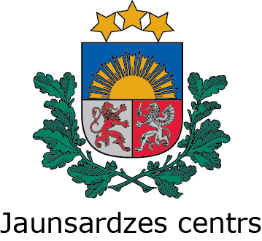 